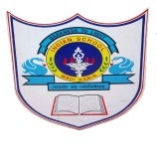 INDIAN SCHOOL AL WADI AL KABIRDEPARTMENT OF COMPUTER SCIENCEACADEMIC YEAR: 2016-2017: CLASS : VIIISUBJECT: COMPUTER SCIENCE                                                                                        ANNUAL SYLLABUS PLANMonthNo. of working days/periodsWeekWeekNo. of periodsTopicQ.B./work sheetActivitiesMonthNo. of working days/periodsFromToNo. of periodsTopicQ.B./work sheetActivitiesApril 20162 Days6th April 20167th April 20161HTMLAcademic Year BeginsApril 20165 Days10th April 201614th April 20162HTML- LISTSWORKSHEETMAY 7thSoftwareDevelopmentCompetitionApril 20165 Days17th April 201621st April 20162ORDERED LIST WITH EXAMPLESMAY 7thSoftwareDevelopmentCompetition5 Days24th April 201628th April 20162UNORDERED LIST WITH EXAMPLESMAY 7thSoftwareDevelopmentCompetitionMay 20164 Days1st May 20165th May 20161DEFINITION LIST WITH EXAMPLESMAY 7thSoftwareDevelopmentCompetitionMay 20165 Days8th May 201612th May 20162COMBINATION OF ORDERED & UNORDERED LIST WITH EXAMPLESMay 20165 Days15th May 201619th May 20162SOLVING THE WORKSHEETWORKSHEETMay 20165 Days22nd May 201626th May 20161HTML-TABLES WITH EXAMPLESWORKSHEET3 Days29th May 201631st May 20161FA-1 PRACTICAL EXAMJune 20164 Days1st June 20166th June 20162FA-1 PRACTICAL EXAM